Nominerar:Motivering: Detta krävs för IdrottsstipendietSyftet med idrottsstipendiet är att uppmärksamma framgångsrika prestationer som utförts av lag eller enskild idrottsutövare.Idrottsstipendiet riktar sig i första hand till verksamhet för 18 år och äldre. Stipendiaten ska vara verksam i någon av Riksidrottsförbundets godkända idrotter och tillhöra förening registrerad i Östhammars kommun.Vem kan få idrottsstipendiet?•Enskild person•Lag•Bosatt i Östhammars kommun•Verksam eller på annat sätt har anknytning till Östhammars kommun... som lyckats med någon idrottsprestation på "lite högre nivå".Vem kan nominera?•Privatperson•Förening/organisation•Ledamot i kultur- och fritidsnämnden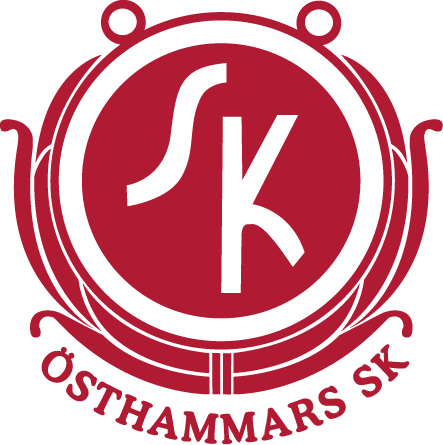 